MENU d’octobre 2022 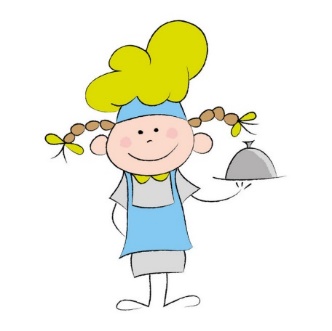 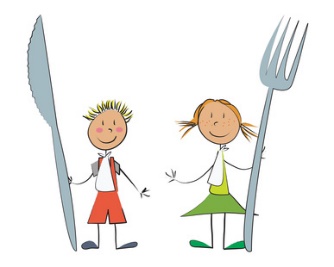 				Boucherie de Saint-Fiel	Menu « sans viande ni poisson »	« Fait maison »      *Produits circuit-courtDu 03 au 07 octobre 2022 Du 10 au 14 octobre 2022Du 17 au 21 octobre 2022Du 24 au 28 octobre  2022LundiMardiMercredi JeudiVendrediSalade de Quinoa aux cruditésSauté de veauHaricots beurre persillésTomme blanche*Crème dessert vanilleBetteraves rouges vinaigretteChipolatasCoquillettesFromage blanc sucréFruitsColeslawRôti de dindePoêlée campagnardeBuchette*Tarte poire bourdaloueDuo de saucissonCœur de merlu au citronPommes boulangèresEdamRaisinTabouléŒufs pochésPiperadeEmmental CompoteLundiMardiMercrediJeudiVendrediConcombre sauce bulgareCurry de pouletSemoule Tartare ail et fines herbesYaourts aux fruitsPizzas poire et chèvreFilet de poisson panéJardinières de légumesPetits suisse aux fruitsPommeCéleri rémouladeDahl de lentillesRizSamosMousse au chocolatSoupe aux carottes, oranges et cuminJambon grilléGratin de Crozet à la courge, comté et noix de muscadeVache qui ritCompoteSalade verte, maïs, croutonRôti de veau Petits poisSt Alpinien*Crumble aux pommesLundi  MardiMercredi Jeudi Vendredi Chou rouge vinaigretteDos de colin au chorizoPommes vapeurBûchette de chèvre*Fromage blanc au coulisSalade d’endives, dés de fromage Aiguillettes de poulet à la crème de champignonHaricots verts Brie Mariotte*Mille feuillePotage tomate vermicelleRôti de bœufCarottes vichyBabybelRiz au lait Feuilleté fromageEscalope de porc grilléPurée de pois casséCantalSalade de fruits fraisŒufs mimosaNuggets de bléEpinards béchamelTomme du Limousin Yaourts aux fruitsLundi Mardi MercrediJeudiVendrediCarottes râpéesSauté de veau Blé pilafEdam Poire au siropPotage de légumesOmelettes au GruyèrePomme sautéesSt MôretCrème dessert caramelMacédoine de légumes et surimiSpaghettis bolognaiseSalade verteYaourt naturebananeSalade pomme de terre, échaloteEscalope de dinderatatouillecamembert *gaufre confitureMousse de foie, cornichonsFilet de lieu au citronGratin dauphinoisEmmentalcompote